Brivko Volodymyr VyacheslavovichExperience:Documents and further information:Visa USA 20121146890001 (27.04.2012-25.04.2017)
Certifikate of competency                        00474/2004/07	  Izmail		14.06.04	
endorsement			                         150868          	        Nikolaev		27.08.10 	30.12.14
Medical First Aid		                         03720/2009/42/05 	Nikolaev		30.12.10	30.12.14
Basic safety tra, and instruction	      	 12941/2009/42/01	Nikolaev		30.12.10	30.12.14
Proficiency in surv Craft				 10743/2009/42/02 	Nikolaev		30.12.10	30.12.14
Tanker familiarization curse 			 02646/2009/42/10	Nikolaev		30.12.10	30.12.14
Advanced Fire Fighting				 05851/2009/42/04	Nikolaev		30.12.10	30.12.14
Phisical examination report/certificate	 Mt/006261			                30.12.10	30.12.14
International Passport				 EA518099	        Kherson		17/dec/2007	17/dec/2017
Seamans Passport					 AB460328	        Kherson		25/aug/2010	25/aug/2015Position applied for: Electrical EngineerDate of birth: 30.05.1973 (age: 44)Citizenship: UkraineResidence permit in Ukraine: NoCountry of residence: UkraineCity of residence: KhersonContact Tel. No: +38 (055) 232-05-48 / +38 (066) 012-54-91E-Mail: valle00@yandex.uaU.S. visa: NoE.U. visa: NoUkrainian biometric international passport: Not specifiedDate available from: 01.11.2013English knowledge: GoodMinimum salary: 5000 $ per month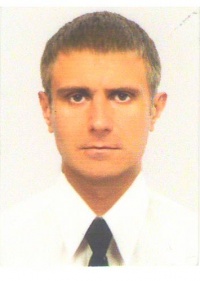 PositionFrom / ToVessel nameVessel typeDWTMEBHPFlagShipownerCrewing29.01.2013-26.06.2013FanjaHeavy Lift Vessel46000Wartsila-PanamaOmman ship&mdash;16.05.2012-03.11.2012ValparaisoMulti-Purpose Vessel50000Sulzer-Marshal IslandsGerman&mdash;20.10.2011-10.03.2012Blue-PrincessBulk Carrier40000Sulzer-Liberia&mdash;19.04.2011-29.08.2011Orinoko-RiverContainer Ship12000Man-CyprusNiderland ship&mdash;15.12.2010-18.03.2011B.OkeaniaBulk Carrier46000Sulzer-PanamaValletta&mdash;02.11.2008-30.04.2009BegoniaMulti-Purpose Vessel12200pilstik6100panamaNaes shipping/nl&mdash;02.03.2008-02.08.2008BegoniaMulti-Purpose Vessel12200pilstik6100panamaNaes shipping/nl&mdash;12.12.2006-17.07.2007NikaGeneral Cargo9000sulzer6100maltaViza-star lltdGeneral-cargo05.10.2005-05.03.2006Rodanthi11000sulzer7100panamaG.A.Shipping Managers&mdash;